인 증 등 록 신 청 서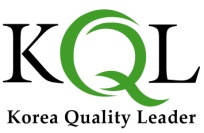 회사명회사명한 글대표자대표자회사명회사명영 문대표자대표자주  소주  소한 글주  소주  소영 문종업원 수종업원 수  총        명  총        명  총        명  총        명  총        명  총        명  총        명신청 표준신청 표준 KS Q ISO 9001   KS I ISO 14001   TL 9000 R(   )/R(    ) & ISO 9001  KS Q 45001      기타 (                 ) KS Q ISO 9001   KS I ISO 14001   TL 9000 R(   )/R(    ) & ISO 9001  KS Q 45001      기타 (                 ) KS Q ISO 9001   KS I ISO 14001   TL 9000 R(   )/R(    ) & ISO 9001  KS Q 45001      기타 (                 ) KS Q ISO 9001   KS I ISO 14001   TL 9000 R(   )/R(    ) & ISO 9001  KS Q 45001      기타 (                 ) KS Q ISO 9001   KS I ISO 14001   TL 9000 R(   )/R(    ) & ISO 9001  KS Q 45001      기타 (                 ) KS Q ISO 9001   KS I ISO 14001   TL 9000 R(   )/R(    ) & ISO 9001  KS Q 45001      기타 (                 ) KS Q ISO 9001   KS I ISO 14001   TL 9000 R(   )/R(    ) & ISO 9001  KS Q 45001      기타 (                 )인증 범위인증 범위인증 범위인증 범위ISO 9001 경우ISO 9001 경우적용제외조항인증 범위인증 범위TL 9000 경우TL 9000 경우인증범위인증 범위인증 범위TL 9000 경우TL 9000 경우해당범위 H     S      V H     S      V H     S      V H     S      V인증 범위인증 범위TL 9000 경우TL 9000 경우제품범주번호추가사업장주소추가사업장주소연락 책임자연락 책임자부서명부서명Tel.Tel.연락 책임자연락 책임자담당자/직위담당자/직위Fax.Fax.희망 심사 시기희망 심사 시기1단계 심사1단계 심사년   월   일2단계 심사2단계 심사년   월   일년   월   일당사는 KQL인증원 제안서 (KQL-    -   /     .   .   .)에 기반한 인증계약서, 인증기업 준수지침,인증마크 및 인정마크 사용 기준의 내용을 읽고 이해하였으며 그 내용을 준수하고 따르기로서약합니다. 또한 KQL의 인증심사절차에 따라 제반 정보를 제공하고 상기와 같은 인증 신청항목에대한 인증계약을 체결하고자 첨부서류를 포함하여 신청서를 제출합니다.년    월      일대표자                   (인 or 서명)케이큐엘인증원장 귀하당사는 KQL인증원 제안서 (KQL-    -   /     .   .   .)에 기반한 인증계약서, 인증기업 준수지침,인증마크 및 인정마크 사용 기준의 내용을 읽고 이해하였으며 그 내용을 준수하고 따르기로서약합니다. 또한 KQL의 인증심사절차에 따라 제반 정보를 제공하고 상기와 같은 인증 신청항목에대한 인증계약을 체결하고자 첨부서류를 포함하여 신청서를 제출합니다.년    월      일대표자                   (인 or 서명)케이큐엘인증원장 귀하당사는 KQL인증원 제안서 (KQL-    -   /     .   .   .)에 기반한 인증계약서, 인증기업 준수지침,인증마크 및 인정마크 사용 기준의 내용을 읽고 이해하였으며 그 내용을 준수하고 따르기로서약합니다. 또한 KQL의 인증심사절차에 따라 제반 정보를 제공하고 상기와 같은 인증 신청항목에대한 인증계약을 체결하고자 첨부서류를 포함하여 신청서를 제출합니다.년    월      일대표자                   (인 or 서명)케이큐엘인증원장 귀하당사는 KQL인증원 제안서 (KQL-    -   /     .   .   .)에 기반한 인증계약서, 인증기업 준수지침,인증마크 및 인정마크 사용 기준의 내용을 읽고 이해하였으며 그 내용을 준수하고 따르기로서약합니다. 또한 KQL의 인증심사절차에 따라 제반 정보를 제공하고 상기와 같은 인증 신청항목에대한 인증계약을 체결하고자 첨부서류를 포함하여 신청서를 제출합니다.년    월      일대표자                   (인 or 서명)케이큐엘인증원장 귀하당사는 KQL인증원 제안서 (KQL-    -   /     .   .   .)에 기반한 인증계약서, 인증기업 준수지침,인증마크 및 인정마크 사용 기준의 내용을 읽고 이해하였으며 그 내용을 준수하고 따르기로서약합니다. 또한 KQL의 인증심사절차에 따라 제반 정보를 제공하고 상기와 같은 인증 신청항목에대한 인증계약을 체결하고자 첨부서류를 포함하여 신청서를 제출합니다.년    월      일대표자                   (인 or 서명)케이큐엘인증원장 귀하당사는 KQL인증원 제안서 (KQL-    -   /     .   .   .)에 기반한 인증계약서, 인증기업 준수지침,인증마크 및 인정마크 사용 기준의 내용을 읽고 이해하였으며 그 내용을 준수하고 따르기로서약합니다. 또한 KQL의 인증심사절차에 따라 제반 정보를 제공하고 상기와 같은 인증 신청항목에대한 인증계약을 체결하고자 첨부서류를 포함하여 신청서를 제출합니다.년    월      일대표자                   (인 or 서명)케이큐엘인증원장 귀하당사는 KQL인증원 제안서 (KQL-    -   /     .   .   .)에 기반한 인증계약서, 인증기업 준수지침,인증마크 및 인정마크 사용 기준의 내용을 읽고 이해하였으며 그 내용을 준수하고 따르기로서약합니다. 또한 KQL의 인증심사절차에 따라 제반 정보를 제공하고 상기와 같은 인증 신청항목에대한 인증계약을 체결하고자 첨부서류를 포함하여 신청서를 제출합니다.년    월      일대표자                   (인 or 서명)케이큐엘인증원장 귀하당사는 KQL인증원 제안서 (KQL-    -   /     .   .   .)에 기반한 인증계약서, 인증기업 준수지침,인증마크 및 인정마크 사용 기준의 내용을 읽고 이해하였으며 그 내용을 준수하고 따르기로서약합니다. 또한 KQL의 인증심사절차에 따라 제반 정보를 제공하고 상기와 같은 인증 신청항목에대한 인증계약을 체결하고자 첨부서류를 포함하여 신청서를 제출합니다.년    월      일대표자                   (인 or 서명)케이큐엘인증원장 귀하당사는 KQL인증원 제안서 (KQL-    -   /     .   .   .)에 기반한 인증계약서, 인증기업 준수지침,인증마크 및 인정마크 사용 기준의 내용을 읽고 이해하였으며 그 내용을 준수하고 따르기로서약합니다. 또한 KQL의 인증심사절차에 따라 제반 정보를 제공하고 상기와 같은 인증 신청항목에대한 인증계약을 체결하고자 첨부서류를 포함하여 신청서를 제출합니다.년    월      일대표자                   (인 or 서명)케이큐엘인증원장 귀하첨부서류인증 계약서사업자 등록증 사본공장 등록증 사본 면허증 (해당 시)인증 계약서사업자 등록증 사본공장 등록증 사본 면허증 (해당 시)인증 계약서사업자 등록증 사본공장 등록증 사본 면허증 (해당 시)인증 계약서사업자 등록증 사본공장 등록증 사본 면허증 (해당 시)최근월 4대보험 산출내역서시스템 매뉴얼 상의 조직도 심사해당사업장 약도기 인증서(한/영문)-전환 시최근월 4대보험 산출내역서시스템 매뉴얼 상의 조직도 심사해당사업장 약도기 인증서(한/영문)-전환 시최근월 4대보험 산출내역서시스템 매뉴얼 상의 조직도 심사해당사업장 약도기 인증서(한/영문)-전환 시최근월 4대보험 산출내역서시스템 매뉴얼 상의 조직도 심사해당사업장 약도기 인증서(한/영문)-전환 시KQL (Korea Quality Leader)                                                      IA-01-008(Rev.9 2019.09.06)KQL (Korea Quality Leader)                                                      IA-01-008(Rev.9 2019.09.06)KQL (Korea Quality Leader)                                                      IA-01-008(Rev.9 2019.09.06)KQL (Korea Quality Leader)                                                      IA-01-008(Rev.9 2019.09.06)KQL (Korea Quality Leader)                                                      IA-01-008(Rev.9 2019.09.06)KQL (Korea Quality Leader)                                                      IA-01-008(Rev.9 2019.09.06)KQL (Korea Quality Leader)                                                      IA-01-008(Rev.9 2019.09.06)KQL (Korea Quality Leader)                                                      IA-01-008(Rev.9 2019.09.06)KQL (Korea Quality Leader)                                                      IA-01-008(Rev.9 2019.09.06)